«Об утверждении отчета об исполнениибюджета внутригородского муниципального образования Санкт-Петербурга муниципального округа Малая Охта за 2018 год»В соответствии с Федеральным законом «Об общих принципах организации местного самоуправления в Российской Федерации»,  Бюджетным кодексом Российской Федерации, Законом Санкт-Петербурга «Об организации местного самоуправления в Санкт-Петербурге», Уставом внутригородского муниципального образования Санкт-Петербурга муниципального округа Малая Охта и  Положением о бюджетном процессе во внутригородском муниципальном образовании Санкт-Петербурга муниципальном округе Малая Охта, Муниципальный Совет внутригородского муниципального образования Санкт-Петербурга муниципального округа Малая Охта РЕШИЛ:Утвердить отчет об исполнении бюджета внутригородского муниципального образования Санкт-Петербурга муниципального округа Малая Охта за 2018 год:по доходам в сумме 112 017,2 тыс. рублей;по расходам в сумме 120 324,5 тыс. рублей; дефицит бюджета составил 8 307,3 тыс. рублей.Утвердить показатели:Доходов бюджета внутригородского муниципального образования Санкт-Петербурга муниципального округа Малая Охта за 2018 год по кодам классификации доходов бюджетов согласно приложению №1 к настоящему решению;Расходов бюджета внутригородского муниципального образования Санкт-Петербурга муниципального округа Малая Охта за 2018 год по ведомственной структуре расходов согласно приложению №2 к настоящему решению;Расходов бюджета внутригородского муниципального образования Санкт-Петербурга муниципального округа Малая Охта за 2018 год по разделам и подразделам классификации расходов согласно приложению №3 к настоящему решению;Источников финансирования дефицита бюджета внутригородского муниципального образования Санкт-Петербурга муниципального округа Малая Охта за 2018 год по кодам классификации источников финансирования дефицитов бюджетов согласно приложению №4 к настоящему решению.3. Утвердить отчет об использовании бюджетных ассигнований резервного фонда Местной администрации за 2018 год согласно приложению №5 к настоящему решению.   4. Настоящее решение вступает в силу со дня его официального опубликования (обнародования).Глава муниципального образованиямуниципального округа Малая Охта						Д.И. Монахов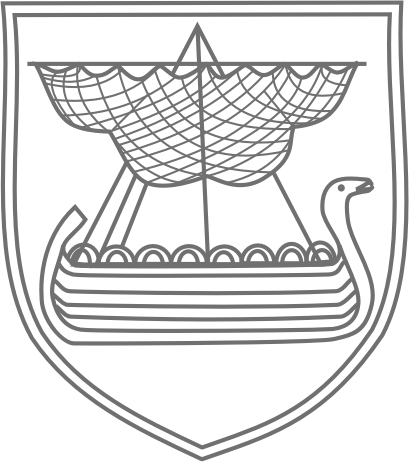 ВНУТРИГОРОДСКОЕ МУНИЦИПАЛЬНОЕ ОБРАЗОВАНИЕ САНКТ-ПЕТЕРБУРГА МУНИЦИПАЛЬНЫЙ ОКРУГ МАЛАЯ ОХТАМУНИЦИПАЛЬНЫЙ СОВЕТРЕШЕНИЕ19.06.2019 года						                                                № 31